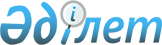 О переименовании составных частей села Благовещенка Благовещенского сельского округа Жамбылского района Северо-Казахстанской областиРешение акима Благовещенского сельского округа Жамбылского района Северо-Казахстанской области от 12 апреля 2023 года № 7. Зарегистрировано Департаментом юстиции Северо-Казахстанской области 14 апреля 2023 года № 7472-15
      В соответствии с подпунктом 4) статьи 14 Закона Республики Казахстан "Об административно-территориальном устройстве Республики Казахстан", пунктом 2 статьи 35 Закона Республики Казахстан "О местном государственном управлении и самоуправлении в Республике Казахстан", с учҰтом мнения населения села Благовещенка, на основании заключения Северо-Казахстанской областной ономастической комиссии от 29 декабря 2020 года, РЕШИЛ:
      1. Переименовать улицу Социалистическая на улицу Төлебай Мұстафин в селе Благовещенка Благовещенского сельского округа Жамбылского района Северо-Казахстанской области.
      2. Переименовать переулки в селе Благовещенка Благовещенского сельского округа:
      переулок Коммунистический в переулок Герольд Бельгера;
      переулок Дзержинского в переулок Достық;
      переулок Чапаева в переулок Мағжан Жұмабаев; 
      переулок Пионерский в переулок Әл-Фараби.
      3. Контроль за исполнением настоящего решения оставляю за собой.
      4. Настоящее решение вводится в действие по истечении десяти календарных дней после дня его первого официального опубликования.
					© 2012. РГП на ПХВ «Институт законодательства и правовой информации Республики Казахстан» Министерства юстиции Республики Казахстан
				
      Аким Благовещенского сельского округа

Т. Иманжанов
